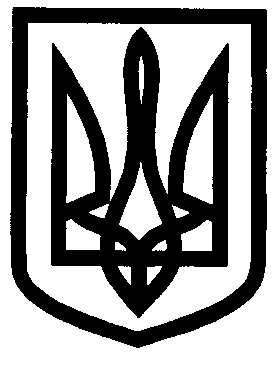 УКРАЇНАУПРАВЛІННЯ ОСВІТИІЗЮМСЬКОЇ МІСЬКОЇ РАДИ
ХАРКІВСЬКОЇ ОБЛАСТІНАКАЗ11.03.2021										         № 103Про направлення на курси підвищення кваліфікації молодших спеціалістів з медичною освітою закладів освіти Ізюмської міської територіальної громадипри Комунальному закладі охорони здоров’я«ІЗЮМСЬКИЙ МЕДИЧНИЙ ФАХОВИЙ КОЛЕДЖ» ХОРз 29 березня по 28 квітня 2021 рокуНа підставі наказу Міністерства охорони здоров’я України від 23 листопада 2007 року № 742 «Про атестацію молодших спеціалістів з медичною освітою», зареєстрованого в Міністерстві юстиції України 12 грудня 2007 року за № 1368/14635 зі змінами, внесеними згідно з наказом Міністерства охорони здоров'я № 1106 (z0457-20) від 12 травня 2020 року, наказу Міністерства освіти і науки України від 06 грудня 2010 року № 1205 «Про затвердження Типових штатних нормативів загальноосвітніх навчальних закладів», зареєстрованого в Міністерстві юстиції України 22 грудня 2010 року, листа управління освіти Ізюмської міської ради Харківської області від 05 січня 2021 року № 01-17/22 «Персоніфіковане замовлення на підвищення кваліфікації молодших спеціалістів з медичною освітою закладів освіти Ізюмської міської територіальної громади при Комунальному закладі охорони здоров’я «ІЗЮМСЬКИЙ МЕДИЧНИЙ ФАХОВИЙ КОЛЕДЖ» ХОР на 2021 рік», з метою створення умов для якісного підвищення кваліфікації молодших спеціалістів з медичною освітою закладів освіти Ізюмської міської територіальної громади, керуючись ст. 122 КЗПП України, п.5.2.1, 5.2.4 Положення про управління освіти Ізюмської міської ради Харківської областіНАКАЗУЮ:Направити на курси підвищення кваліфікації (дистанційна форма навчання) до Комунального закладу охорони здоров’я «ІЗЮМСЬКИЙ МЕДИЧНИЙ ФАХОВИЙ КОЛЕДЖ» ХОР в термін з 29.03.2021 по 28.04.2021 (без врахування вихідних та святкових днів) таких працівників:За циклом «Дієтотерапія» (медична сестра з дієтичного харчування):- Сомову Олену Анатоліївну, сестру медичну Ізюмської загальноосвітньої школи І-ІІІ ступенів № 6 Ізюмської міської ради Харківської області;- Ромащенко Тетяну Володимирівну, сестру медичну Ізюмської загальноосвітньої школи І-ІІІ ступенів № 10 Ізюмської міської ради Харківської області;- Григор’єву Тетяну Володимирівну, сестру медичну з дієтичного харчування Ізюмської загальноосвітньої школи І-ІІІ ступенів № 11 Ізюмської міської ради Харківської області.1.2. За циклом «Педіатрія» (медсестри дитячих дошкільних установ).- Жернову Світлану Володимирівну, сестру медичну старшу Ізюмського дошкільного навчального закладу (ясла-садок) № 2 комбінованого типу Ізюмської міської ради Харківської області. 2. Керівникам закладів освіти Ізюмської міської територіальної громади:2.1. Довести інформацію до відома працівників з медичною освітою.2.2. Організувати участь за дистанційною формою навчання медичних працівників.2.3. Забезпечити технічну підтримку навчання на курсах підвищення кваліфікації працівників з медичною освітою.3. Головному бухгалтеру Чуркіній В.В. здійснити оплату курсів підвищення кваліфікації згідно з чинним законодавством.4. Контроль за виконанням даного наказу покласти на начальника відділу науково-методичного та інформаційного забезпечення управління освіти Ізюмської міської ради Харківської області Золотарьову Н.М.Начальник управління освіти 			 	О. БЕЗКОРОВАЙНИЙВізи:Начальника науково-методичногоТа інформаційного забезпеченняуправління освіти 				 		      Наталія Золотарьова Юрист групи з централізованогогосподарського обслуговування закладівта установ освіти управління освіти 				Леонід Науменко«__»______________2021 рокуСвітлана Агішева, 0574322406